La main L’être humain a deux mains. La main a cinq doigts. L’intérieur de la main s’appelle la paume. L’autre côté s’appelle le dos de la main.Le pouce a deux phalanges alors que l’index, le majeur, l’annulaire et l’auriculaire ont trois phalanges.L’ongle se trouve au bout de la dernière phalange.Les doigts se plient aux articulations. Chez l’Homme, le pouce avec les autres doigts sert de pince.Il permet d’attraper des petits objets avec une seule main.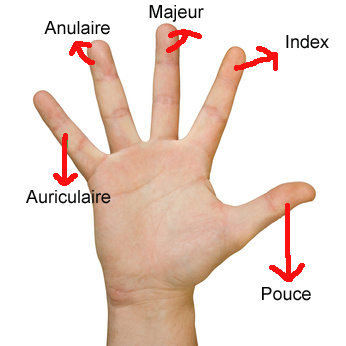 